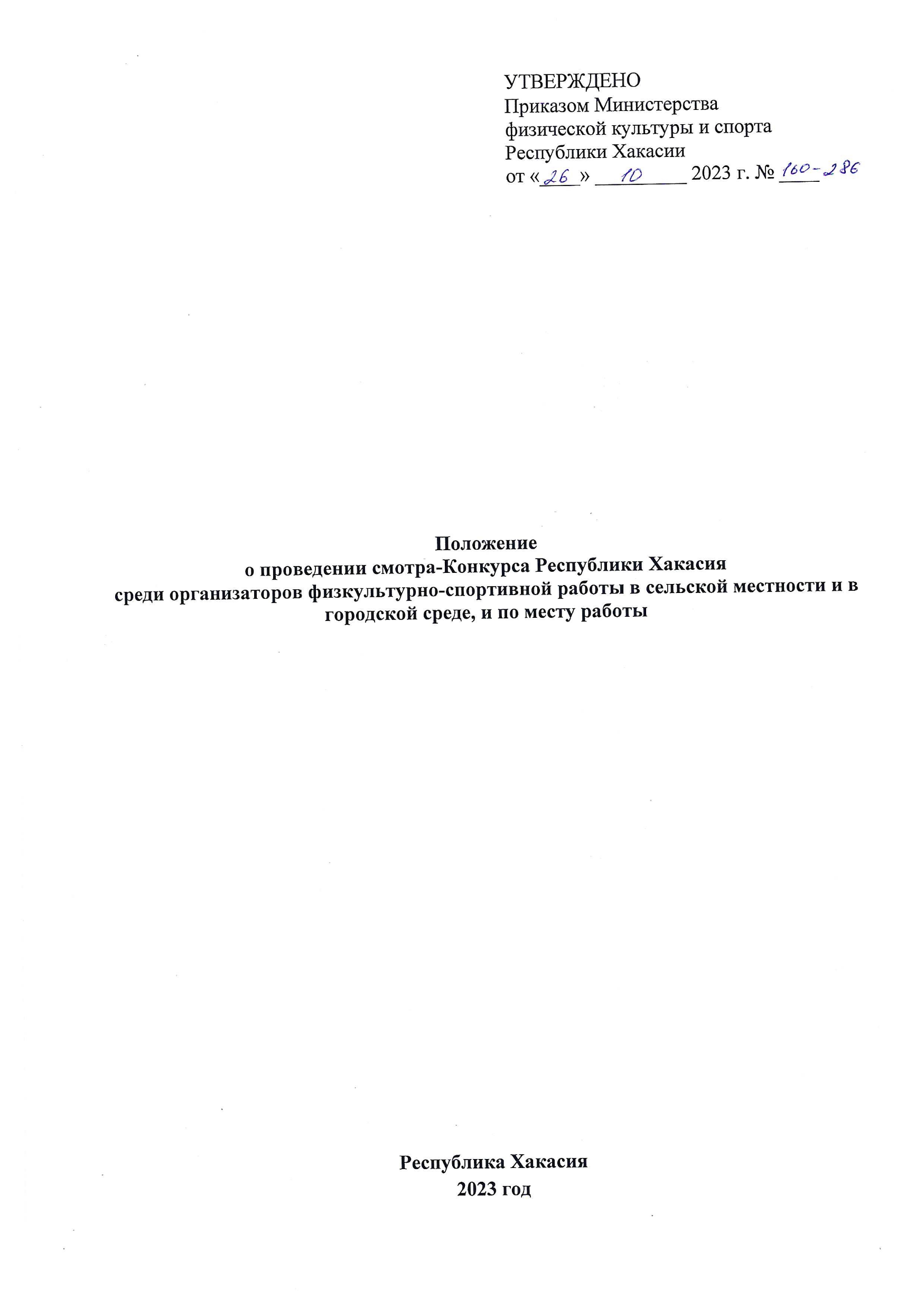 Общие положенияСмотр-конкурс Республики Хакасия среди организаторов физкультурно-спортивной работы в сельской местности и в городской среде, и по месту работы (далее Конкурс) проводится Министерством физической культуры и спорта Республики Хакасия (далее Минспорт Хакасии) во исполнение постановления Правительства Республики Хакасия от 12.05.2009 № 161 «О Министерстве спорта Республики Хакасия» (с последующими изменениями).Целью Конкурса является стимулирования профессиональной деятельности специалистов в области физической культуры и спорта. Задачи Конкурса:выявление талантливых организаторов физкультурно-спортивной работы и поддержки лучших практик вовлечения различных категорий населения в систематические занятия физической культурой и массовым спортом в сельской местности, в городской среде и по месту работы;повышение профессионального мастерства и престижа труда организатора физкультурно-спортивной работы по месту жительства, обучения и работы граждан; выявлению талантливых организаторов в области адаптивной физической культуры и спорта в сельской местности и в городской среде;- привлечения внимания органов исполнительной власти Республики Хакасия и органов местного самоуправления, всех заинтересованных организаций, средств массовой информации к вопросам развития физической культуры и массового спорта в сельской местности и в городской среде, и по месту работы. Руководство проведением конкурсаОрганизатор Конкурса – Минспорт Хакасии.Полномочия Министерства физической культуры и спорта Хакасии, как организатора Конкурса, осуществляются ГАУ РХ «Центр спортивной подготовки сборных команд Республики Хакасия» (далее – ГАУ РХ «ЦСП СК Хакасии») и ГБПОУ РХ «Училище (техникум) олимпийского резерва» далее – ГБПОУ РХ У(Т)ОР).В целях определения кандидатов на звание лауреатов Конкурса Минспортом Хакасии формируется конкурсная Комиссия. ГАУ РХ «ЦСП СК Хакасии» осуществляет расходы, связанные с организацией и проведением Конкурса. ГБПОУ РХ У(Т)ОР отвечает за сбор и передачу информации в конкурсную Комиссию. Каждый участник конкурсной комиссии производит оценивание материалов и сдает секретарю конкурсной Комиссии. Секретарь конкурсной Комиссии формирует итоговый протокол и производит подсчет баллов и направляет итоговый протокол в Минспорт Хакасии.Сроки проведения и участники Конкурса Конкурс проводится в номинации «Спорт для всех» в следующих категориях: Первая категория – лучший организатор физкультурно-спортивной работы в сельской местности.Требования к участникам: в номинации могут принимать участие штатные организаторы, инструкторы по спорту, педагоги, преподаватели, тренеры, тренеры-преподаватели, осуществляющие физкультурно-спортивную работу (за исключением урочной формы) на базах организаций всех типов и видов с населением, проживающим в муниципальных образованиях численностью сельского населения не менее 80%. Стаж работы по направлению должен составлять не менее 5 лет – 1 лауреат.Вторая категория – лучший организатор физкультурно-спортивной работы по месту жительства, работы (городская местность).Требования к участникам: в номинации могут принимать участие штатные организаторы, инструкторы по спорту, педагоги, преподаватели, тренеры, тренеры-преподаватели, осуществляющие физкультурно-спортивную работу (за исключением урочной формы) на базах организаций всех типов и видов с населением по месту жительства и работы в городской местности. Стаж работы по направлению должен составлять не менее 5 лет – 1 лауреат. Конкурсные материалы на участника Конкурса с пометкой «Смотр-конкурс Республики Хакасия среди организаторов физкультурно-спортивной работы в сельской местности и в городской среде, и по месту работы» направляют  в ГБПОУ РХ У(Т)ОР по адресу: 655004, г. Абакан, ул. Пушкина, 190 органами местного самоуправления Республики Хакасия в области физической культуры и спорта  до 01 декабря 2023 года, а также с нарушением требований к ним (не в полном объеме), рассматриваться не будут.Все документы (в формате Word) и фото в обязательном порядке дублируются на адрес электронной почты: remc@r-19.ruЛауреаты предыдущих лет не могут выдвигаться повторно в течение 3 лет, на звание лауреата в данной номинации.Порядок подготовки материалов КонкурсаЗаявка (Приложение 1), заверенная подписью и печатью руководителя органа местного самоуправления Республики Хакасия в области физической культуры и спорта.Решение о выдвижении участника на Конкурс подписанное руководителем органа местного самоуправления Республики Хакасия в области физической культуры и спорта и заверенное печатью (прикладывается копия протокола заседания региональной конкурсной комиссии или приказа о выдвижении участника).Фото участника Конкурса размером не менее 1400x1400 пикселей (1 шт.).Видеоматериалы «Визитная карточка» участника Конкурса. При создании видеоматериалов «Визитная карточка» участника Конкурса необходимо учитывать, что в соответствии с условиями Конкурса, время, отведенное на демонстрацию видеоматериалов, ограничивается 10 минутами. Рекомендуется показать работу участника Конкурса (в т.ч. самопрезентацию, фрагмент занятия до 3 минут, отметить профессиональные успехи и достижения, индивидуальность, разнообразие используемых форм физкультурно-спортивной работы, отзывы занимающихся). В самопрезентации целесообразно кратко рассказать о себе: кем является конкурсант, его базовое образование, место работы, должность, рассказать о своём отношении к профессии, о перспективах и планах работы.Конкурсные материалы, поступившие позднее 01 декабря 2023 года (по дате входящей электронной корреспонденции), а также с нарушениями требований к ним (не полное заполнение), не рассматриваются.Материалы, присланные на Конкурс, не рецензируются и не возвращаются. Критерии оценки участников КонкурсаУчастники Конкурса оцениваются по следующим критериям:- самопрезентация;- фрагмент занятия/тренировочного процесса;- разнообразие используемых форм физкультурно-спортивной работы;- результаты участия занимающихся в физкультурных мероприятиях;- отзывы на деятельность.Конкурсная Комиссия рассматривает представленные материалы, подводит итоги и определяет победителей и призеров Конкурса. Конкурсная Комиссия рассматривает представленные материалы, проводит экспертную оценку представленных материалов, подводит итоги Конкурса и определяет победителей.Итоги Конкурса оформляются протоколом. Протокол подписывается членами Конкурсной комиссии. Оценивание производится по десятибалльной шкале, где 10 - наивысшая оценка.Список победителей и призеров Конкурса до торжественной церемонии награждения не оглашается. НаграждениеТоржественная церемония награждения победителей и призеров Конкурса состоится в декабре 2023 года в рамках подведения итогов развития физической культуры и спорта в Республике Хакасия за 2023 год.Победители и призеры Конкурса награждаются ценными призами и памятными подарками Министерства физической культуры и спорта Хакасии.Условия финансированияРасходы, связанные с организацией и проведением Конкурса, осуществляются за счет средств субсидий на выполнение государственного задания выделенной ГАУ РХ «Центр спортивной подготовки сборных команд Республики Хакасия» в рамках реализации Государственной программы Республики Хакасия «Развитие физической культуры и спорта в Республики Хакасия».Приложение № 1 к Положению о смотре-конкурсе Республики Хакасия среди организаторов физкультурно-спортивной работы в сельской местности, и в городской среде, и по месту работыЗ А Я В К А на участие в конкурсе Республики Хакасия смотре-конкурсе среди организаторов физкультурно-
спортивной работы в сельской местности, городской среде и поместу работыНаименование муниципального образования Республики Хакасия, Номинация (категория) ____________________________________________________________________________Сведения об участнике Конкурса:Приложение № 2 к Положению о смотре-конкурсе Республики Хакасия среди организаторов физкультурно-спортивной работы в сельской местности, городской среде ипо месту работыКритерии оценкиконкурсных материалов в номинации «Спорт для всех»Оценочный листконкурсных материалов в номинации «Спорт для всех»Примечание: Оценочный лист заполняется каждым членом конкурсной Комиссии по каждому участнику Конкурса.Члены конкурсной Комиссии, при необходимости, своим решением могут изменить величину начисления максимального балла по соответствующим критериям, а также при рассмотрении присланных на Конкурс материалов и оценке показателей, могут дополнительно начислять или снимать баллы участникам Конкурса.  1.Ф.И.О. (полностью)2.Дата рождения3.Место работы, должность4.Адрес места работы, телефон5.Домашний адрес, телефон, e-mail6.Сведения об образовании7.Стаж работы по специальности8.Стаж работы в данном коллективе9.Квалификационная категория10.Наличие отраслевых, ведомственных и муниципальных наград11Описание опыта работы и сведения о наиболее значимых профессиональных успехах (за последние три года)12.Дополнительные данные, которые считаете нужным сообщить№п/пКритерииПоказателиОценкапоказателейМаксимальныйбалл1.Самопрезентацияинформативность;оригинальность подачи материала.Наличиепоказателя,соответствие102.Фрагментзанятия/тренировочного процессаинформативность;наличие системы физкультурно-спортивной работы;разработка и внедрение новых форм организации физкультурно-спортивной работы с населением (эффективных и привлекательных для различных категорий населения)Наличиепоказателя,соответствиетребованиям103.Разнообразие используемых форм физкультурно-спортивной работыколичество направлений физкультурно- оздоровительной и спортивно-массовой работы;численный состав занимающихся;возрастной состав занимающихсяНаличие показателя, продуктивность деятельности104.Результаты участия занимающихся в физкультурных мероприятияхуровень физкультурных мероприятий (муниципальный, региональный, всероссийский);итоги участия в Президентских состязаниях и играх, Фестивалях ГТО, Фестивалях спортивных клубов, Спартакиадах трудящихся, Сельских спартакиадах и других мероприятиях (количество участников, победители этапов и т.д.)Наличие показателя, продуктивность деятельности105.Отзывы на деятельность- отзывы занимающихся, коллег, руководителей предприятий, представителей органов местного самоуправления и органов государственной властиНаличие показателя, продуктивность деятельности10ИТОГО:(шах 50)ФИО(регион)СамопрезентацияФрагментзанятия/тренировочного процессаРазнообразиеиспользуемыхформфизкультурно-спортивнойработыРезультаты участия занимающихся в физкультурных мероприятияхОтзывы на деятельностьИТОГОВЫЕБАЛЛЫ